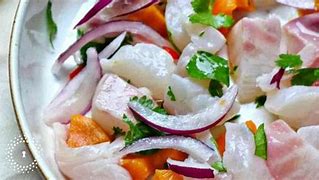 Pour 4 personnes temps de préparation 20mnIngrédients :400g de dos de Cabillaud               1 avocat en lamelles2 cuillère à soupe d’oignons rouges émincés2 cuillère à soupe de coriandre coupée3 citrons verts                                   2 citrons jaunes (jus)Huile d’olive vierge extra               Sel, poivreDécoupez le cabillaud en petits dés. Dans un saladier, mélangez le jus de citron avec la coriandre coupée, le sel, le poivre et un filet d’huile d’olive.Ajoutez les oignons puis le cabillaud et l’avocat.Mélangez, rectifiez l’assaisonnement et laissez reposer de 5 à 10mn le temps que les saveurs se diffusent.Ajoutez le jus de 2 citrons verts et mélangez.Servez le ceviche dans des petits bols puis ajoutez quelques tranches du dernier citron vert.